South SudanSouth SudanSouth SudanJune 2029June 2029June 2029June 2029MondayTuesdayWednesdayThursdayFridaySaturdaySunday123456789101112131415161718192021222324252627282930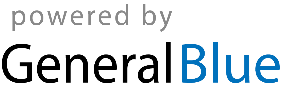 